GUVERNUL ROMÂNIEI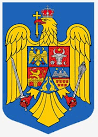 HOTĂRÂREprivind  trecerea unui imobil din domeniul public al statului, administrarea Ministerului Transporturilor, Infrastructurii și Comunicațiilor și concesiunea Companiei Naționale de Căi Ferate „CFR” S.A. în domeniul public al comunei Berchișești, județul Suceava, precum și modificarea anexei nr. 16 la Hotărârea Guvernului nr. 1705/2006 pentru aprobarea inventarului centralizat al bunurilor din domeniul public al statuluiÎn temeiul art. 108 din Constituția României, republicată, al art.288 alin. (1) și art. 292 din Ordonanța de urgență a Guvernului nr. 57/2019 privind Codul administrativ, cu modificările și completările ulterioare și în conformitate cu prevederile art. 869 din Legea nr. 287/2009 privind Codul civil, republicată, cu modificările ulterioare Guvernul României adoptă prezenta hotărâre, Art. 1  (1)   Se aprobă trecerea unui imobil, având datele de identificare prevăzute în anexa care face parte integrantă din prezenta hotărâre, din domeniul public al statului, administrarea Ministerului Transporturilor, Infrastructurii și Comunicațiilor și concesiunea Companiei Naționale de Căi Ferate „CFR” S.A. în domeniul public al comunei Berchișești, județul Suceava.(2)   După preluare, imobilul transmis potrivit alin. (1) se va utiliza pentru realizarea proiectului de investiții „Modernizarea drumurilor de interes local în comuna Berchișești, județul Suceava”.Art. 2     Dacă în termen de 5 ani de la data preluării imobilului prevăzut la art. (1) alin. (1)  nu se realizează lucrările necesare obiectivului de investiții prevăzut la art. 1 alin.(2), acesta revine în domeniul public al statului, administrarea Ministerului Transporturilor, Infrastructurii și Comunicațiilor și în concesiunea Companiei Naționale de Căi Ferate „CFR” S.A., în conformitate cu prevederile legale în vigoare.Art. 3   Predarea-preluarea imobilului transmis potrivit art. 1 alin. (1) se face pe bază de protocol încheiat între Ministerul Transporturilor, Infrastructurii și Comunicațiilor și comuna Berchișești, județul Suceava, în termen de 60 de zile de la data intrării în vigoare a prezentei hotărâri.Art. 4     Ministerul  Transporturilor, Infrastructurii și Comunicațiilor îşi va actualiza în mod corespunzător datele în evidenţa cantitativ-valorică și  împreună cu Ministerul  Finanțelor  Publice,  vor opera modificările corespunzătoare  în  inventarul  centralizat  al  bunurilor din domeniul public al statului, aprobat prin  Hotărârea  Guvernului  nr. 1705 / 2006, publicată în Monitorul Oficial al României, Partea I, nr. 1020 şi 1020 bis din 21 decembrie 2006, cu modificările și completările ulterioare; PRIM-MINISTRULUDOVIC ORBAN